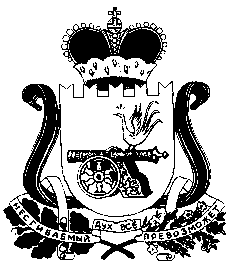 АДМИНИСТРАЦИЯГНЕЗДОВСКОГО СЕЛЬСКОГО ПОСЕЛЕНИЯСМОЛЕНСКОГО РАЙОНА СМОЛЕНСКОЙ ОБЛАСТИРАСПОРЯЖЕНИЕ  от 12 декабря  2019года                                                                           № 31О запрете использования пиротехническихсредств во время проведения Новогоднихи Рождественских праздников 2020г.на территории Администрации Гнездовского сельского поселения Смоленского района Смоленской области	В соответствии с Постановлением правительства Российской Федерации от 22.12.2009 № 1052 «Об утверждении требований пожарной безопасности при распространении и использовании пиротехнических изделий», и в целях обеспечения пожарной безопасности в период проведения новогодних и рождественских праздников:      1.  Запретить проведение несанкционированных фейерверков (салютов) на территории Администрации  Гнездовского сельского поселения Смоленского района Смоленской области.     2. Руководителям организаций и учреждений независимо от форм собственности    на территории Администрации Гнездовского сельского поселения Смоленского района Смоленской области, во время проведения мероприятий с массовым пребыванием людей: запретить использование в помещениях, зданиях, пиротехнических изделий, в том числе петард, хлопушек, фонтанов и бенгальских огней;	Во время проведения мероприятий обеспечить строгое соблюдение  требований правил пожарной безопасности.    3. Обнародовать данное распоряжение на официальном сайте   Администрации Гнездовского сельского поселения Смоленского района Смоленской области.	 4.    Контроль за исполнением данного распоряжения оставляю за собой.  Глава муниципального образования  Гнездовского сельского поселения   Смоленского района Смоленской области                                    Е.С.Соловьева